צמד איילות – טיפקססינגל חדשתוך כדי ההצלחה של "מי הפרובינציאל?" טיפקס מפנקת בעוד טעימה מהאלבום המתרגש עלינו.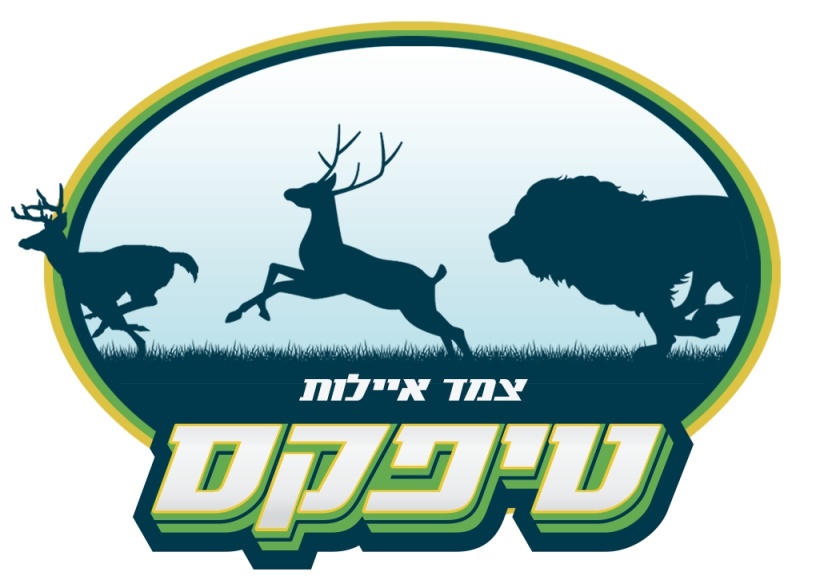 "צמד איילות" שיר על הסגולה והקללה הימתיכונית – תן לנו ליטוף שמש, איזה פיצוח, ליחשושים של ים, פצפוצי מטקות, דבר תורה קטן, איזה כוס עם אניס מתחלב ומצב הרוח לפתע מתחלף, כמו במטה קסם, הצרות והאיומים נשכחים ואגן הים התיכון מנענע לנו עולז לא מוצדק. שיר על זחיחותו של המדיטרנה, כשהעולם מתמוטט סביב, אנחנו עדיין כאן עם דרינק בפה ורון בלב. שימו לב! בשורה הראשונה של הבית האחרון המילים הם "אֱכוֹל מהניוֹקי" – ולא מה שחשבתם. הופעות קרובות: 20.4, יום רביעי, זאפה ירושלים15.6, יום רביעי, זאפה הרצליהלפרטים נוספים:חגית נוביק סלומון 050-2343030